DESCRIPTION GENERALE	LIENS AVEC L’HORAIRE HEBDOMADAIRE ET OBJECTIFS SPECIFIQUESDans l’horaire hebdomadaire, la compétence « COMMUNICATION » est travaillée transversalement dans toutes les disciplines scolaires et les objectifs qui la concerne sont intégrées dans les différents domaines disciplinaires. Elle est toutefois essentiellement rattachée au domaine disciplinaire « langage et communication » (voir point 3).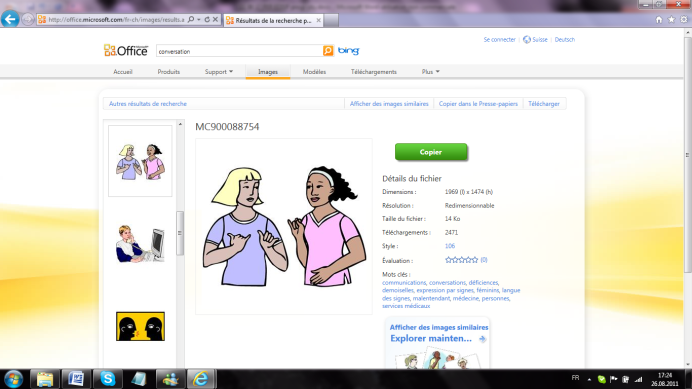 C. COMMUNICATIONC. COMMUNICATIONVisées prioritaires Objectifs générauxDonner des occasions de…C.1 Communiquer efficacement avec son entourageVouloir communiquerPorter attention aux autresManifester son intention de communiquerEntrer en interaction avec autruiMaintenir le contact avec une personneEtre sensible à la valorisation de ses tentatives de communicationAdopter une attitude réceptive Utiliser les compétences, accepter d’en développer de nouvellesC.1 Communiquer efficacement avec son entourageC.1 Communiquer efficacement avec son entourageComprendre des messagesPercevoir et réagir à différentes formes d'expression verbale, para verbale (attitude, mimiques…), plastique, musicale, gestuelle et symbolique Percevoir les ressources/indices pertinents dans les messagesAppliquer des consignes Répondre à des messagesOrganiser son action en fonction des messagesC.1 Communiquer efficacement avec son entourageC.1 Communiquer efficacement avec son entourageProduire des messagesTenter de communiquer, initier la communicationManifester une demande (aide, objet…)Utiliser un mode d’expression approprié en fonction de l’intention, du contexte et des destinatairesOrganiser le contenu de son messageRespecter des règles et des conventions propres au langage et à la communication Répondre à une question, une demandeProduire un message dans des contextes différentsAjuster la communication en fonction de la réaction des destinatairesC.1 Communiquer efficacement avec son entourageC.1 Communiquer efficacement avec son entourage